SøknadsskjemaDesignernes eget julemarked 2016lørdag 3. og søndag 4. desember -16, åpnings tid: kl. 10-17 begge dager.rigging fredag 2. desember kl. 17-20.Send søknaden til denne e-mail adressen bhelstr65@gmail.com Søknadsskjema info:Kopier kun de utfylte rutedelene direkte inn i emailen:  ctrl + c    ctrl + pSJEKK AT EMAIL ADRESSEN DIN ER FYLT UT RIKTIG, VI OPPLEVER OFTE AT SØKERE LURER PÅ HVORFOR DE IKKE FÅR SVAR, OG OFTE ER DET FORDI EMAIL ADRESSEN IKKE ER RIKTIG SKREVET!se eksempel under, på hvordan skjema skal fylles ut: På denne kortfattede måten, med liten tekst og ingen mellomrom blir listen mer oversiktelig og mulighetene for å gjøre feil blir mindre. Send kun inn dette.Er der flere som søker og ønsker å stå ved siden av hverandre, skriv slik:3. under ser dere et eksempel på hvordan skjema ikke bør fylles ut fordi den tar så utrolig stor plass på deltakerlisten vår, og er veldig tidkrevende for oss å minimere den, når vi får så mange ulike søknader!- Vi har dessverre ikke kapasitet i ettertid til å følge opp alle spørsmål pr. email om plassering, deling av plasser osv. Så pass på å få med de ønskene dere har her. Det er denne infoen vi følger når vi deler ut plasser.- Dette gjelder også ønsker om vegg, de som har bilder vil bli prioritert.Veggene i lokalene er forskjellige og kan ikke spikres i. Noen steder er det lister men ikke overalt. Det beste er å ha med et stativ eller lett plate å lene inntil veggen. Mer info om dette kommer etter hvert. - Pass på å bruke riktig email adresse, samme navn som den som søker og betaler. Slik at det er samsvar og lett for oss å ha oversikt.Tilleggs opplysninger:Vi ønsker også at dere lager en collage med 2 bilder av deres produkter og logo eller et fint bilde av deg i format 20cm x 14cm, som vi fortløpende kan legge inn på Facebook som promotering av hvilke designere som deltar på årets julemarked. Lagre filen som Jpeg og merker den med ditt eget navn, se eksempel: FacebookTeaser_KariNormann Se eksempel på layout under og vedlegg med ferdig AI fil som du kan bruke som mal:(For dere som laster ned søknadsskjema fra dejm.no, send en mail til bhelstr65@gmail.com så skal jeg sende designmalen i mail til deg)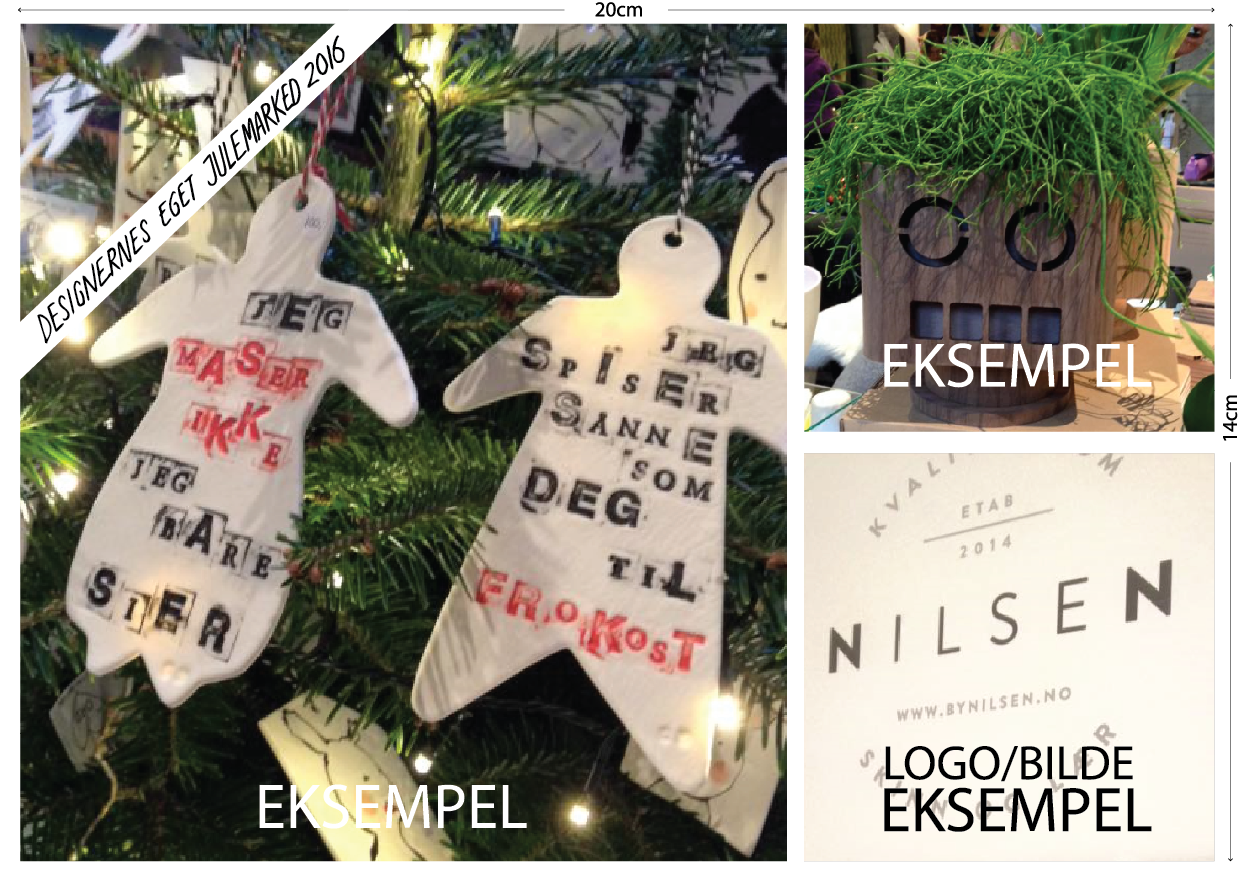 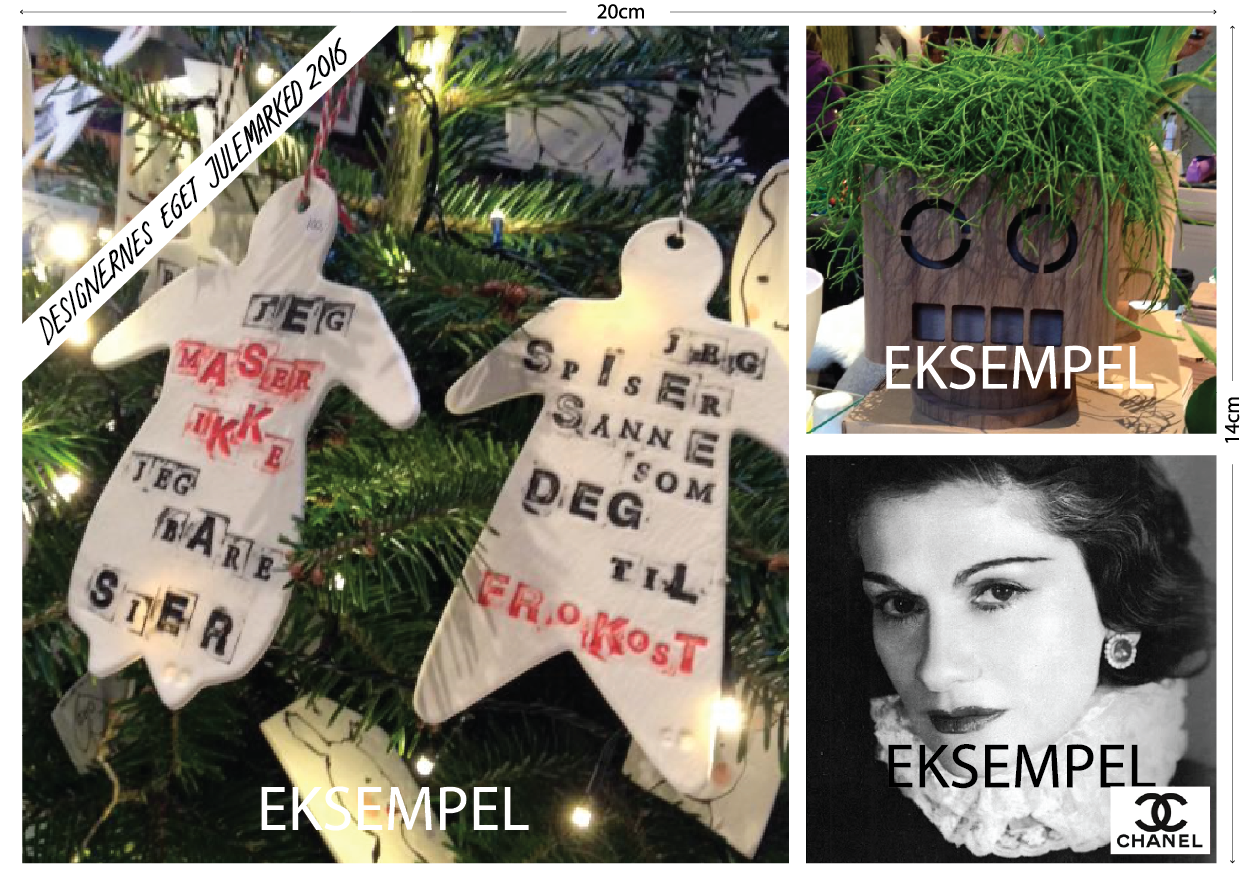 Søknaden mailes til: Email:  bhelstr65@gmail.com Husk å merke emailen med: Søknad DEJM 2016Søknadsfrist 1 september, alle får svar 30 september.Først til mølla… Vi følger kontoutskriften vår fra Dnb når vi deler ut plasser, og begynner i den store hall, kjeller og til slutt på mezzaninen i andre egt. Har du ønske om en spesiell plass, vennligst skriv det i søknadskjemaet.Lykke til! Hilsen Bente Navn:Mob/tel:SøknadsDato:riktige-mail:ellers mottar dere ikke info!!!!!Lager/selger:Beskriv produktet, feks: klær, smykker, el.Kommer fra: (by, sted,land)1 bord(183x76cm) kr 2200,-½ bord(91,5x76cm) kr 1100,-1 stativ(183x76cm) kr 2200,-½ stativ(91,5x76cm) kr 1100,-Andre ønsker, om veggetc…:(kort beskrivelse!)SumLeie:Kari Normann98765432223344551sept 12kari.normann@online.no; Retro barne klærOslo1 bordønsker vegg2200.-Kari Normann9876543222334455OlaNormann99643902225093681sept 12kari.normann@online.no; ola.normann@gmail.com;Retro barne klærOgGrafiske trykkOslo2 bord1/2 stativønsker veggog stå ved siden av hverandre.5500.-Kari Normann98765432223344551sept 12Kari.Normann@online.nowww.karinormann.com Jeg lager fine barneklær av gamle stoffer.Disse stoffene er unike og derfor er alle plaggene ulike. Alle detaljer er  også resirkulerte og kommer fra………………………Osv osv……OsloxjaAdresse:Hva skal du lage:(Husk å legge ved foto)NB: foto må ha god oppløsning minimum 254 dpi og kun jpg eller tif filer.Disse bildene kan bli brukt som pressebilder i vår pressepakke som sendes ut til alle magasiner og aviser.Merk bildene med:Kort produktbeskrivelse, ditt navn og prisFeks: lampe_KariNormann_kr850Her er det plass til mer utfyllende forklaring av produktet du selger, men husk at vi mottar veldig mange søknader. Så bra bilder av produktene, er det vi vektlegger mest. Vi er opptatt av hvordan produktene ser ut, vi trenger ikke nødvendigvis en lang skriftlig avhandling om hvert produkt. Er det noe vi lurer på kan vi spørre den enkelte nærmere. 